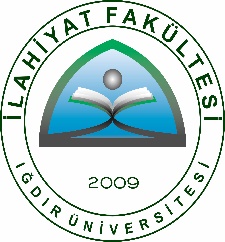 	T.C.		  IĞDIR ÜNİVERSİTESİİlahiyat Fakültesiİç Kontrol SistemiBİRİMİİlahiyat FakültesiALT BİRİMİPersonel İşleriŞEMA ADIÖğrenim Durumu İntibakı İşlemi